З А Х Т Е ВЗА   ОДЛАГАЊЕ ПЛАЋАЊА  ДУГОВАНОГ ПОРЕЗА НА РАТЕI ПОДАЦИ О ПОРЕСКОМ ОБВЕЗНИКУФизичко лице:_____________________________________,    ЈМБГ ___________________(име и презиме) ____________________________________________________ , ______________________________(адреса пребивалишта )(контакт телефон, мејл)_______________________________________,__________________________________________(порески пуномоћник)                                                        (контакт телефон, мејл)Правно лице:_______________________________________________________________ ПИБ_______________                                                     (назив правног лица)________________________, _________________________________________________________(седиште)	                                                      (улица и број)__________________________________________, ____________________________________(име и презиме одговорног лица)                                              (контакт телефон, мејл)__________________________________, ____________________________________________(порески пуномоћник)                                                        (контакт телефон, мејл)3. Предузетник_______________________________________________________________ ПИБ_______________                                                     (назив радње)__________________________________, ________________________________________________(седиште радње)                                                         (улица и број)___________________________,  ________________, _____________________________________            (име и презиме власника радње)        ЈМБГ                            (контакт телефон, мејл)_____________________________________________, _____________________________________(порески пуномоћник)                                                            (контакт телефон, мејл)Правно лице / предузетник  разврстан у: 1. микро            2. мало          3. средње              4. Велико (заокружити број према акту разврставања)II ПОДАЦИ О ДУГОВАНОМ ПОРЕЗУ СА СТАЊЕМ НА ДАН ________________. ГОДИНЕIVОБРАЗЛОЖЕЊЕ ЗАХТЕВА____________________________________________________________________________________________________________________________________________________________________________________________________________________________________________________________________________________________________________________________________________________________________________________________________________________________________________________________________________________________________________________________________VСРЕДСТВА ОБЕЗБЕЂЕЊА НАПЛАТЕ КОЈА ПОРЕСКИ ОБВЕЗНИК ПРЕДЛАЖЕ ЗА ОБЕЗБЕЂЕЊЕ НАПЛАТЕ ДУГОВАНОГ ПОРЕЗАНапомена: не подносе обвезници који испуњавају услове из члана 74. став 6. Закона о пореском поступку и пореској администрацијихипотека на непокретности у износу од ___________________________ динаразалога на покретним стварима у износу од _________________________ динара    неопозива банкарска гаранција на износ од ______________________ динарајемство другог лица које је власник имовине на којој нема теретатрасирана меница акцептирана од стране два жиранта, из чијих се зарада, на којима се установљава административна забрана, порески дуг може наплатитименица авалирана од стране пословне банкеVIПрилог: 1. Доказ о уплати  општинске административне таксе  у износу од 430,00 динара, која се уплаћује на рачун број   840-742251843-73 ,по моделу 97 са позивом на број 41-213. 2.Доказ о измиреним текућим обавезама3.Фотокопија личне картеПодносилац захтева Дана ___________ 20__. године                                                                                                                               								___________________________РЕПУБЛИКА СРБИЈАРЕПУБЛИКА СРБИЈАРЕПУБЛИКА СРБИЈААУТОНОМНА ПОКРАЈИНА ВОЈВОДИНААУТОНОМНА ПОКРАЈИНА ВОЈВОДИНААУТОНОМНА ПОКРАЈИНА ВОЈВОДИНАОПшТИНА ИРИГ- ОПШТИНСКА УПРАВАoдељење за привреду, локални економски развоји локалну пореску администрацијуСлужба за локалну пореску администрацијуириг, ВојВОДЕ ПУТНИКА бр.1022/400-600ОПшТИНА ИРИГ- ОПШТИНСКА УПРАВАoдељење за привреду, локални економски развоји локалну пореску администрацијуСлужба за локалну пореску администрацијуириг, ВојВОДЕ ПУТНИКА бр.1022/400-600ОПшТИНА ИРИГ- ОПШТИНСКА УПРАВАoдељење за привреду, локални економски развоји локалну пореску администрацијуСлужба за локалну пореску администрацијуириг, ВојВОДЕ ПУТНИКА бр.1022/400-600Р. бр.Назив јавног приходаБрој рачуна за уплату јавних приходаГлавни дуг КаматаУКУПАН ДУГ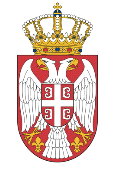 